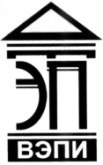 Автономная некоммерческая образовательная организациявысшего образования«Воронежский экономико-правовой институт»(АНОО ВО «ВЭПИ»)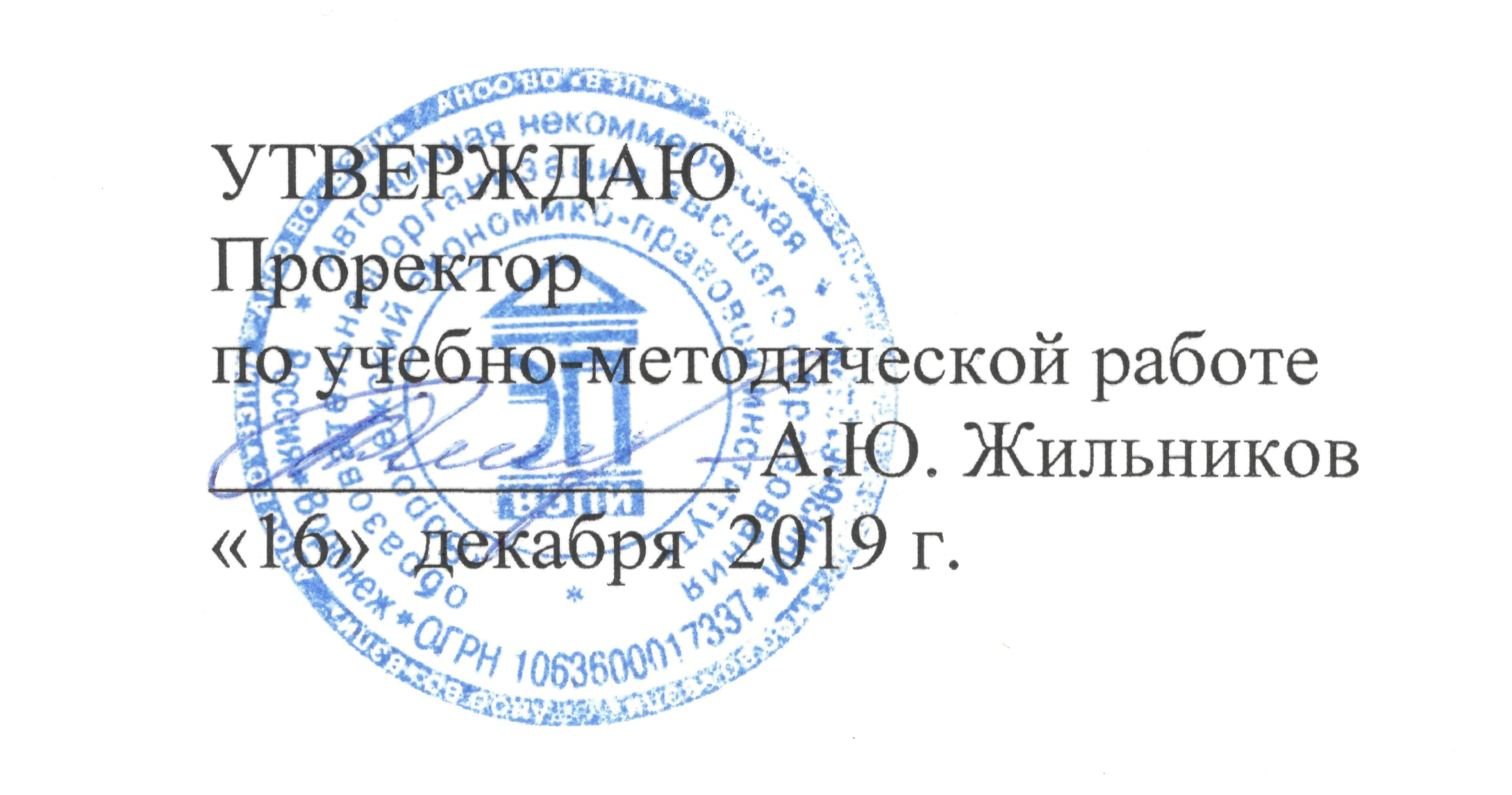 УЧЕБНО-МЕТОДИЧЕСКИЙ КОМПЛЕКС 
ДИСЦИПЛИНЫ(МОДУЛЯ)	Б1.Б.24 Право социального обеспечения	(наименование дисциплины (модуля))	40.03.01 Юриспруденция	(код и наименование направления подготовки)Направленность (профиль) 	Государственно-правовая		(наименование направленности (профиля))Квалификация выпускника 	Бакалавр		(наименование квалификации)Форма обучения 	Очная, очно-заочная		(очная, очно-заочная, заочная)Рекомендован к использованию Филиалами АНОО ВО «ВЭПИ».Воронеж 2019Учебно-методический комплекс дисциплины (модуля) рассмотрен и одобрен на заседании кафедры Гражданского права и процесса.Протокол  от   «11»        декабря        2019 г.     № 3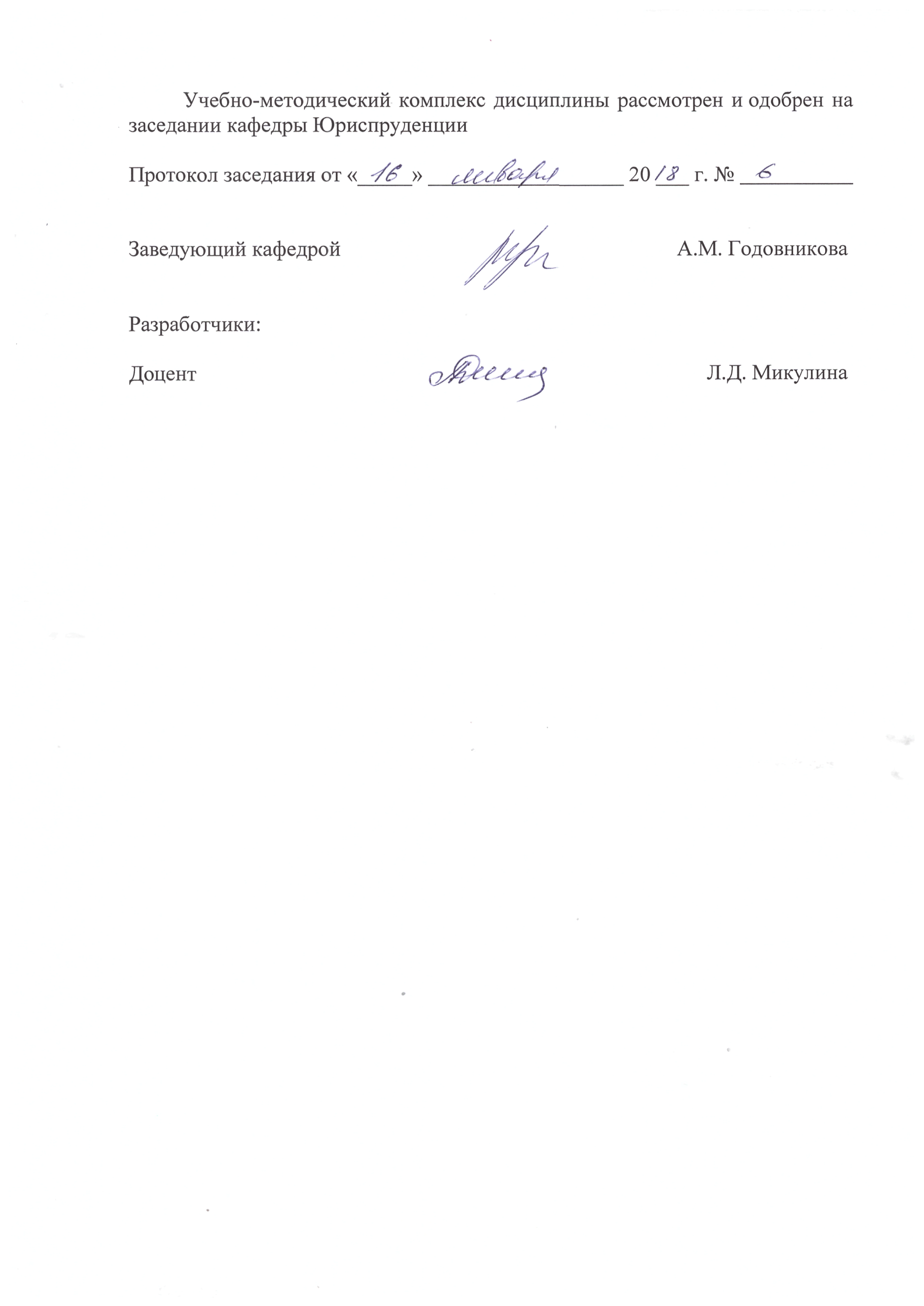 1. Практические занятия по дисциплине (модулю)Тема 1. Понятие социальной защиты и социального обеспечения –очная форма-2 ч, очно-заочная форма-1 ч Понятие и содержание социальной защиты и социального обеспечения населения. Соотношение понятий социального обеспечения и социальной защиты населения. Система органов социальной защиты.Вопросы:Понятие и содержание социальной защиты и социального обеспечения населения. Соотношение понятий социального обеспечения и социальной защиты населения. Система органов социальной защиты.Темы докладов и научных сообщений:Пенсионное право в системе права социального обеспечения.Источники права социального обеспечения.Тема 2. Право социального обеспечения как самостоятельная отрасль права–очная форма-2 ч, очно-заочная форма-1 ч.Понятие, предмет, метод права социального обеспечения. Система принципов права социального обеспечения. Источники права социального обеспечения. Система отрасли права социального обеспечения.Вопросы:Понятие, предмет, метод права социального обеспечения. Система принципов права социального обеспечения. Источники права социального обеспечения. Система отрасли права социального обеспечения.Темы докладов и научных сообщений:Правоотношения в праве социального обеспечения.Российская система социального обеспечения: современное состояние, правовые проблемы дальнейшего развития.Тема 3. Правоотношения в сфере социального обеспечения –очная форма-2 ч, очно-заочная форма-1 чПонятие и виды правоотношений по социальному обеспечению. Субъекты, объекты и содержание правоотношений по социальному обеспечению. Пенсионные правоотношения.Вопросы: Понятие и виды правоотношений по социальному обеспечению. Субъекты, объекты и содержание правоотношений по социальному обеспечению. Пенсионные правоотношения.Темы докладов и научных сообщений:Субъекты, объекты и содержание правоотношений по социальному обеспечению. Пенсионные правоотношения.Тема 4. Финансовая основа социального обеспечения–очная форма-2 ч, очно-заочная форма-1 чПенсионный фонд РФ, Фонд социального страхования в РФ, Фонд обязательного медицинского страхования, негосударственные пенсионные фонды. Страховые взносы. Организационная структура внебюджетных фондов.Вопросы: Пенсионный фонд РФФонд социального страхования в РФФонд обязательного медицинского страхования, негосударственные пенсионные фонды. Страховые взносы. Организационная структура внебюджетных фондов.Темы докладов и научных сообщений:Финансовая основа социального обеспечения.Организационная структура внебюджетных фондов.Тема 5. Основы обязательного социального страхования в РФ –очная форма-4 часа, очно-заочная форма-1 час, заочная форма – 0 часов.Виды социального страхования в РФ. Основы обязательного социального страхования в РФ.Пенсионное страхование в РФ.Вопросы: Виды социального страхования в РФ. Основы обязательного социального страхования в РФ.Пенсионное страхование в РФ.Занятия в интерактивной форме проводятся в форме круглого стола.Темы докладов и научных сообщений:Обязательное социальное страхования и пенсионное страхование в РФ.Пенсионное страхование в РФ.Тема 6. Трудовой стаж–очная форма-4 ч, очно-заочная форма-1 чПонятие трудового стажа и его виды. Общий трудовой стаж.Специальный трудовой стаж (выслуга лет). Страховой стаж.Специальный страховой стаж. Порядок подсчета и подтверждения страхового стажа.Вопросы: Понятие трудового стажа и его виды. Общий трудовой стаж.Специальный трудовой стаж (выслуга лет). Страховой стаж.Специальный страховой стаж. Порядок подсчета и подтверждения страхового стажа.Темы докладов и научных сообщений:Трудовой стаж (понятие, виды, значение трудового стажа, страховой, общий, специальный, непрерывный трудовой стаж).Понятие, виды и юридическое значение трудового стажа в социальном обеспечении.Порядок исчисления и подтверждения стажа.Тема 7.Общая характеристика пенсионной системы России –очная форма-4 ч, очно-заочная форма-1 чСовременное состояние пенсионной системы в РФ, её структура.Индивидуальный (персонифицированный) учет. Выбор варианта пенсионного обеспечения.Вопросы: Современное состояние пенсионной системы в РФ, её структура.Индивидуальный (персонифицированный) учет. Выбор варианта пенсионного обеспечения.Темы докладов и научных сообщений:Основные направления реформы государственной системы социального обеспечения.Пенсионная система России.Пенсионная реформа в Российской Федерации: основные этапы, проблемы осуществления.Тема 8.Общая характеристика страховых пенсий –очная форма-4 ч, очно-заочная форма-1 чВиды страховых пенсий. Размеры страховых пенсий.Индивидуальный пенсионный коэффициент.Фиксированная выплата к страховой пенсии.Исчисление пенсий, их конвертация, индексация, валоризация, повышение и перерасчет.Вопросы: Виды страховых пенсий. Размеры страховых пенсий.Индивидуальный пенсионный коэффициент.Фиксированная выплата к страховой пенсии.Исчисление пенсий, их конвертация, индексация, валоризация, повышение и перерасчет.Темы докладов и научных сообщений:Страховая и накопительная пенсии.Страховые пенсии по старости, по инвалидности, по случаю потери кормильца.Назначение, перерасчёт. доставка и выплата пенсий.Правовое значение и порядок исчисления страхового и общего трудового стажа.Правовое регулирование исчисления стажа при назначении страховых пенсий.Пенсии как вид социального обеспечения.Тема 9.Общая характеристика накопительной пенсии–очная форма-2 ч, очно-заочная форма-1 чПонятие, условия формирования накопительной пенсии. Размер накопительной пенсии.Виды выплат пенсионных накоплений.Установление, выплата и доставка накопительной пенсии.Вопросы: Понятие, условия формирования накопительной пенсии. Размер накопительной пенсии.Виды выплат пенсионных накоплений.Установление, выплата и доставка накопительной пенсии.Темы докладов и научных сообщений:Страховая и накопительная пенсии.Страховые пенсии по старости, по инвалидности, по случаю потери кормильца.Назначение, перерасчёт. доставка и выплата пенсий.Правовое значение и порядок исчисления страхового и общего трудового стажа.Правовое регулирование исчисления стажа при назначении страховых пенсий.Пенсии как вид социального обеспечения.Тема 10. Пенсии по старости–очная форма-4 ч, очно-заочная форма-1 чСтраховая пенсия по старости. Досрочная пенсия по старости. Государственная пенсия по старости гражданам, пострадавшим от радиационных и техногенных катастроф.Социальная доплата к пенсии.Вопросы: Страховая пенсия по старости. Досрочная пенсия по старости. Государственная пенсия по старости гражданам, пострадавшим от радиационных и техногенных катастроф.Социальная доплата к пенсии.Занятия в интерактивной форме проводятся в форме деловой игрыДеловая игра «Страховые пенсии по старости» - 2 часа«Как реформировать социальную сферу (в части определения, назначения пенсии по старости)?»Цель проведения игры -эмпирическое восприятие обучающимися множественности вариантов проведения социальных реформ.Время проведения: 2часа.Процедура проведения занятия: все обучающиеся в аудитории делятся на несколько групп по 5-7 человек и представляют себя в роли социальных реформаторов: представителей властных структур, политических партий, профессиональных союзов. Далее они предлагают возможные программы социального реформирования (изменение условий пенсионного обеспечения). На заключительном этапе все участники занятия коллективно и обоснованно определяют цели и задачи реформирования социальной сферы России.Критерии оценки деловой игры-оценка «отлично» выставляется обучающемуся, показавшему всесторонние, систематизированные, глубокие знания и умение уверенно применять их на практике при решении конкретных задач, свободное и правильное обоснование принятых решений; -оценка «хорошо» выставляется обучающемуся, если он твердо знает материал, грамотно и по существу излагаете го, умеет применять полученные знания на практике, но допускает в ответе или в решении задач некоторые неточности; -оценка«удовлетворительно» выставляется обучающемуся, показавшему фрагментарный, разрозненный характер знаний, недостаточно правильные формулировкибазовыхпонятий,нарушениялогическойпоследовательностив изложении программного материала, но при этом он владеет основными разделами учебной программы, необходимыми для дальнейшего обучения и может применять полученные знания по образцу в стандартной ситуации; -оценка «неудовлетворительно» выставляется обучающемуся, который не знает большей части основного содержания и допускает грубые ошибки в формулировках основных понятий.Темы докладов и научных сообщений:Страховые пенсии по старости, по инвалидности, по случаю потери кормильца.Назначение, перерасчёт. доставка и выплата пенсий.Правовое значение и порядок исчисления страхового и общего трудового стажа.Правовое регулирование исчисления стажа при назначении страховых пенсий.Пенсии как вид социального обеспечения.Тема 11. Пенсии за выслугу лет–очная форма-4 ч, очно-заочная форма-1 чПенсия за выслугу лет федеральных государственных гражданских служащих.Пенсия за выслугу лет военнослужащих и приравненных к ним категорий служащих. Пенсия за выслугу лет граждан из числа космонавтов и работников лётно-испытательного состава.Вопросы: Пенсия за выслугу лет федеральных государственных гражданских служащих.Пенсия за выслугу лет военнослужащих и приравненных к ним категорий служащих. Пенсия за выслугу лет граждан из числа космонавтов и работников лётно-испытательного состава.Темы докладов и научных сообщений:Правовое значение и порядок исчисления страхового и общего трудового стажа.Правовое регулирование исчисления стажа при назначении страховых пенсий.Пенсии как вид социального обеспечения.Тема 12. Пенсии по инвалидности–очная форма-2 ч, очно-заочная форма-1 чПонятие инвалидности, порядок её установления, группы инвалидности. Страховая пенсия по инвалидности. Государственные пенсии по инвалидности.Вопросы: Понятие инвалидности, порядок её установления, группы инвалидности.Страховая пенсия по инвалидности. Государственные пенсии по инвалидности.Темы докладов и научных сообщений:Страховые пенсии в Российской Федерации.Правовое регулирование назначения и выплаты страховой пенсии по старости.Общие льготные условия пенсионного обеспечения по возрасту.Правовое регулирование пенсионного обеспечения по инвалидности.Страховые пенсии по случаю потери кормильца.Тема 13. Пенсии по случаю потери кормильца–очная форма-4 ч, очно-заочная форма-1 чСтраховая пенсия по случаю потери кормильца. Государственная пенсия по случаю потери кормильца.Вопросы: Страховая пенсия по случаю потери кормильца. Государственная пенсия по случаю потери кормильца.Темы докладов и научных сообщений:Порядок сохранения и конвертации (преобразования) ранее приобретённых пенсионных прав.Пособия и компенсационные выплаты как вид социального обеспечения.Правовое регулирование порядка назначения, выплаты и перерасчета пенсий в Российской Федерации.Пенсионное обеспечение военнослужащих и сотрудников некоторых органов исполнительной власти.Тема 14. Пенсии и материальное обеспечение отдельных категорий граждан–очная форма-2 ч, очно-заочная форма-1 чСоциальные пенсии. Пенсии гражданам, признанным безработными. Ежемесячное пожизненное содержание судей. Страховые и государственные доплаты к пенсиям. Дополнительное материальное обеспечение за особые заслуги.Вопросы: Социальные пенсии. Пенсии гражданам, признанным безработными. Ежемесячное пожизненное содержание судей. Страховые и государственные доплаты к пенсиям. Дополнительное материальное обеспечение за особые заслуги.Занятия в интерактивной форме проводятся в форме решения задачТемы докладов и научных сообщений:Социальная защита лиц, проживающих и работающих в районах Крайнего Севера и местностях приравненных к этим районам.Правовое регулирование досрочных страховых пенсий по старости в связи с особыми условиями труда.Правовое регулирование пенсионного обеспечения лиц, пострадавших в результате радиационных и техногенных катастроф.Правовое регулирование пенсионного страхования в Российской Федерации.Досрочные пенсии по старости педагогическим и медицинским работникам.Тема 15. Назначение пенсий, приостановление и прекращение их выплаты–очная форма-4 ч, очно-заочная форма-1 чНазначение пенсии, сроки. Выплата пенсии, приостановление и прекращение их выплат. Удержание из пенсий.Организация назначения и выплаты пенсий, их доставки.Вопросы: Назначение пенсии, сроки. Выплата пенсии, приостановление и прекращение их выплат. Удержание из пенсий.Организация назначения и выплаты пенсий, их доставки.Темы докладов и научных сообщений:Пенсионное обеспечение семей, потерявших кормильца.Профессиональные пенсии.Пособия как вид социального обеспечения по действующему законодательству Российской Федерации.Пособия по безработице: особенности правового регулирования, порядок назначения и выплаты.Пособия по временной нетрудоспособности: особенности правового регулирования, порядок назначения и выплаты.Тема 16. Пособия, компенсации, льготы в праве социального обеспечения–очная форма-2 ч, очно-заочная форма-0 чПонятие и классификация пособий по социальному обеспечению. Пособия по временной нетрудоспособности. Пособия по безработице. Социальные выплаты в связи с материнством, отцовством, детством. Иные социальные пособия Понятие компенсационных выплат, их классификация. Характеристика отдельных видов компенсационных выплат и льгот. Субсидии по системе социального обеспечения.	 Обязательное социальное страхование от несчастных случаев на производстве и профессиональных заболеваний. Общая характеристика актов, гарантирующих право граждан на охрану здоровья. Медицинское страхование. Виды медицинской помощи. Лекарственная помощь. Санаторно-курортное лечение.Вопросы: Понятие и классификация пособий по социальному обеспечению. Пособия по временной нетрудоспособности. Пособия по безработице. Социальные выплаты в связи с материнством, отцовством, детством. Иные социальные пособияПонятие компенсационных выплат, их классификация. Характеристика отдельных видов компенсационных выплат и льгот. Субсидии по системе социального обеспечения.Обязательное социальное страхование от несчастных случаев на производстве и профессиональных заболеваний.Общая характеристика актов, гарантирующих право граждан на охрану здоровья. Медицинское страхование. Виды медицинской помощи. Лекарственная помощь. Санаторно-курортное лечение.Темы докладов и научных сообщений:Пенсионное обеспечение семей, потерявших кормильца.Профессиональные пенсии.Пособия как вид социального обеспечения по действующему законодательству Российской Федерации.Пособия по безработице: особенности правового регулирования, порядок назначения и выплаты.Пособия по временной нетрудоспособности: особенности правового регулирования, порядок назначения и выплаты.Государственные пособия гражданам, имеющим детей.Материнский (семейный) капитал: особенности правового регулирования, порядок назначения и основные проблемы реализации.Правовое регулирование социального обеспечения семей, имеющих детей, в Воронежской области.Инвалидность и социальная защита инвалидов в Российской Федерации.Правовое регулирование социального обслуживания как вида социального обеспечения.Тема 17. Социальная поддержка отдельных категорий граждан–очная форма-2 ч, очно-заочная форма- 0 ч.Правовые основы социальной защиты детей-сирот и детей, оставшихся без попечения родителей. Правовые основы социальной защиты беженцев и вынужденных переселенцев. Правовые основы социальной поддержки ветеранов.Вопросы: Правовые основы социальной защиты детей-сирот и детей, оставшихся без попечения родителей. Правовые основы социальной защиты беженцев и вынужденных переселенцев. Правовые основы социальной поддержки ветеранов.Темы докладов и научных сообщений:Правовое регулирование социальной защиты детей-сирот и детей, оставшихся без попечения родителей.Правовое регулирование социальной защиты безнадзорных и беспризорных несовершеннолетних.Льготы в праве социального обеспечения на современном этапе.Правовое регулирования порядка назначения и предложения ежемесячных денежных выплат гражданам, имеющим право на льготное социальное обеспечение.Компенсационные выплаты и выплаты в связи с несчастным случаем на производстве и профессиональных заболеванийТема 18. Защита прав по социальному обеспечению–очная форма-2 часа, очно-заочная форма-1 ч, очно-заочная форма- 0 чПонятие защиты прав субъектов права социального обеспечения. Форма защиты прав субъектов права социального обеспечения. Судебная защита прав по социальному обеспечению.Вопросы: Понятие защиты прав субъектов права социального обеспечения.Форма защиты прав субъектов права социального обеспечения.Судебная защита прав по социальному обеспечению.Темы докладов и научных сообщений:Медицинское страхование и лекарственная помощь.Международно-правовое регулирование социального обеспечения.Особенности социального обеспечения в странах Восточной Европы.Методические рекомендации по организации образовательного процесса по дисциплине (модулю)Методические рекомендации педагогическим работникам Института и (или) лицам, привлекаемым Институтом к реализации образовательных программ на иных условияхМетодические рекомендации по проведению лекций и практических занятийОсобенность преподавания теоретической части дисциплины (модуля) заключается в широком использовании общедидактических методов обучения, основным из которых должен быть выбран метод устного изложения учебного материала. Все лекции должны быть направлены на фундаментальную подготовку обучающихся, обеспечивающую дальнейшую практическую направленность обучения по соответствующему профилю. Поэтому в них основной упор следует делать на сообщение обучающимся специальных знаний, запас которых необходим для решения различных проблем, возникающих как в процессе обучения, так и в будущей практической деятельности в условиях рыночной экономики. В процессе проведения лекций, наряду с методом монологического изложения материала, необходимо использовать метод рассуждающего (проблемного) изложения. Поэтому педагогическим работникам Института и (или) лицам, привлекаемым Институтом к реализации образовательных программ на иных условиях (далее – педагогический работник, педагогические работники) важно на лекциях активно обращаться к аудитории, как в процессе создания проблемных ситуаций и формулировки проблем, так и в поиске путей их разрешения. Особенностью преподавания практической части является проведение практических занятий с применением методов показа, совместного выполнения (заданий) упражнений, активного группового взаимодействия. На практических занятиях целесообразно организовывать семинары - дискуссии, деловые игры с разбором конкретных практических ситуаций.Практические занятия необходимо строить, исходя из потребностей, умения решать типовые и творческие задачи будущей профессиональной деятельности с использованием электронно-вычислительной и другой техники.Целью проведения практических занятий является углубление теоретических знаний, формирование у обучающихся умений свободно оперировать ими, применять теорию к решению практических задач, и в целом развивать творческое профессиональное мышлении обучающихся.Для углубления теоретических знаний следует осуществлять ориентацию обучающихся на самостоятельное изучение дополнительной литературы, их участие в научной работе, выполнение НИР отдельными, наиболее подготовленными обучающимися. Для  достижения воспитательных целей учебных занятий необходимо в полной мере использовать возможности содержания дисциплины (модуля), личный пример педагогического работника, индивидуальный подход к обучающимся в образовательном процессе.2.1.2. Методические рекомендации по проведению интерактивных занятийОсвоение дисциплины (модуля) предполагает использование как традиционных (лекций, практических занятий с использованием методических материалов), так и инновационных образовательных технологий с использованием в учебном процессе интерактивных форм проведения занятий.Интерактивное обучение — это специальная форма организации познавательной деятельности. Она подразумевает вполне конкретные и прогнозируемые цели. Цель состоит в создании комфортных условий обучения, при которых обучающийся чувствует свою успешность, свою интеллектуальную состоятельность, что делает продуктивным сам процесс обучения, дать знания и навыки, а также создать базу для работы по решению проблем после того, как обучение закончится.Другими словами, интерактивное обучение – это, прежде всего, диалоговое обучение, в ходе которого осуществляется взаимодействие между обучающимся и педагогическим работником, между самими обучающимися. Задачами интерактивных форм обучения являются: пробуждение у обучающихся интереса к изучению дисциплины (модуля); эффективное усвоение учебного материала; самостоятельный поиск обучающимися путей и вариантов решения поставленной задачи (выбор одного из предложенных вариантов или нахождение собственного варианта и обоснование решения); установление взаимодействия между обучающимися, обучение работать в команде, проявлять терпимость к любой точке зрения, уважать право каждого на свободу слова, уважать его достоинства; формирование у обучающихся мнения и отношения; формирование жизненных и профессиональных навыков;выход на уровень осознанной компетентности обучающегося. При использовании интерактивных форм роль педагогического работника резко меняется, перестаёт быть центральной, он лишь регулирует процесс и занимается его общей организацией, готовит заранее необходимые задания и формулирует вопросы или темы для обсуждения в группах, даёт консультации, контролирует время и порядок выполнения намеченного плана. Участники обращаются к социальному опыту – собственному и других людей, при этом им приходится вступать в коммуникацию друг с другом, совместно решать поставленные задачи, преодолевать конфликты, находить общие точки соприкосновения, идти на компромиссы.Следует обратить внимание на то, что в ходе подготовки занятия на основе интерактивных форм обучения перед педагогическим работником стоит вопрос не только в выборе наиболее эффективной и подходящей формы обучения для изучения конкретной темы, а открывается возможность сочетать несколько методов обучения для решения проблемы, что, несомненно, способствует лучшему осмыслению обучающихся. Представляется целесообразным рассмотреть необходимость использования разных интерактивных форм обучения для решения поставленной задачи.Принципы работы на интерактивном занятии: занятие – не лекция, а общая работа;все участники равны независимо от возраста, социального статуса, опыта, места работы;каждый участник имеет право на собственное мнение по любому вопросу;нет места прямой критике личности (подвергнуться критике может только идея);все сказанное на занятии – не руководство к действию, а информация к размышлению.Алгоритм проведения интерактивного занятия: 1. Подготовка занятия.Педагогический работник производит подбор темы, ситуации, определение дефиниций (все термины, понятия и т.д. должны быть одинаково поняты всеми обучающимися), подбор конкретной формы интерактивного занятия, которая может быть эффективной для работы с данной темой в данной группе.При разработке интерактивного занятия рекомендуем обратить особое внимание на следующие моменты: 1) Участники занятия, выбор темы: возраст участников, их интересы, будущая специальность;временные рамки проведения занятия;проводились ли занятия по этой теме в данной учебной группе ранее;заинтересованность группы в данном занятии. 2) Перечень необходимых условий: должна быть четко определена цель занятия;подготовлены раздаточные материалы;обеспечено техническое оборудование; обозначены участники;определены основные вопросы, их последовательность; подобраны практические примеры из жизни. 3) Что должно быть при подготовке каждого занятия: уточнение проблем, которые предстоит решить; обозначение перспективы реализации полученных знаний;определение практического блока (чем группа будет заниматься на занятии). 4) Раздаточные материалы: программа занятия;материал должен быть структурирован;использование графиков, иллюстраций, схем, символов. 2. Вступление.Сообщение темы и цели занятия.– участники знакомятся с предлагаемой ситуацией, с проблемой, над решением которой им предстоит работать, а также с целью, которую им нужно достичь; – педагогический работник информирует участников о рамочных условиях, правилах работы в группе, дает четкие инструкции о том, в каких пределах участники могут действовать на занятии; – при необходимости нужно представить участников (в случае, если занятие межгрупповое); – добиться однозначного семантического понимания терминов, понятий и т.п. Для этого с помощью вопросов и ответов следует уточнить понятийный аппарат, рабочие определения изучаемой темы. Систематическое уточнение понятийного аппарата сформирует у обучающихся установку, привычку оперировать только хорошо понятными терминами, не употреблять малопонятные слова, систематически пользоваться справочной литературой.Примерные правила работы в группе: быть активным;уважать мнение участников;быть доброжелательным;быть пунктуальным, ответственным;не перебивать;быть открытым для взаимодействия;быть заинтересованным;стремится найти истину; придерживаться регламента;креативность;уважать правила работы в группе. 3. Основная часть.Особенности основной части определяются выбранной формой интерактивного занятия, и включает в себя: 3.1. Выяснение позиций участников;3.2. Сегментация аудитории и организация коммуникации между сегментами. Это означает формирование целевых групп по общности позиций каждой из групп. Производится объединение сходных мнений разных участников вокруг некоторой позиции, формирование единых направлений разрабатываемых вопросов в рамках темы занятия и создается из аудитории набор групп с разными позициями. Затем – организация коммуникации между сегментами. Этот шаг является особенно эффективным, если занятие проводится с достаточно большой аудиторией: в этом случае сегментирование представляет собой инструмент повышения интенсивности и эффективности коммуникации);3.3. Интерактивное позиционирование включает четыре этапа интерактивного позиционирования: 1) выяснение набора позиций аудитории, 2) осмысление общего для этих позиций содержания, 3) переосмысление этого содержания и наполнение его новым смыслом, 4) формирование нового набора позиций на основании нового смысла.4. Выводы (рефлексия).Рефлексия начинается с концентрации участников на эмоциональном аспекте, чувствах, которые испытывали участники в процессе занятия. Второй этап рефлексивного анализа занятия – оценочный (отношение участников к содержательному аспекту использованных методик, актуальности выбранной темы и др.). Рефлексия заканчивается общими выводами, которые делает педагогический работник. Примерный перечень вопросов для проведения рефлексии: что произвело на вас наибольшее впечатление? что вам помогало в процессе занятия для выполнения задания, а что мешало? есть ли что-либо, что удивило вас в процессе занятия? чем вы руководствовались в процессе принятия решения? учитывалось ли при совершении собственных действий мнение участников группы? как вы оцениваете свои действия и действия группы? если бы вы играли в эту игру еще раз, чтобы вы изменили в модели своего поведения? Интерактивное обучение позволяет решать одновременно несколько задач, главной из которых является развитие коммуникативных умений и навыков. Данное обучение помогает установлению эмоциональных контактов между обучающимися, обеспечивает воспитательную задачу, поскольку приучает работать в команде, прислушиваться к мнению своих коллег, обеспечивает высокую мотивацию, прочность знаний, творчество и фантазию, коммуникабельность, активную жизненную позицию, ценность индивидуальности, свободу самовыражения, акцент на деятельность, взаимоуважение и демократичность. Использование интерактивных форм в процессе обучения, как показывает практика, снимает нервную нагрузку обучающихся, дает возможность менять формы их деятельности, переключать внимание на узловые вопросы темы занятий. Этика педагогического работника включает следующие моменты:педагогический работник должен способствовать личному вкладу обучающихся и свободному обмену мнениями при подготовке к интерактивному обучению;педагогический работник должен обеспечить дружескую атмосферу для обучающихся и проявлять положительную и стимулирующую ответную реакцию;педагогический работник должен облегчать подготовку занятиям, но не должен сам придумывать аргументы при дискуссиях;педагогический работник должен подчеркивать образовательные, а не соревновательные цели обучающихся;педагогический работник должен обеспечить отношения между собой и обучающимися, они должны основываться на взаимном доверии;педагогический работник должен провоцировать интерес, затрагивая значимые для обучающихся проблемы;стимулировать исследовательскую работу;заранее подготовить вопросы, которые можно было бы ставить на обсуждение по ходу занятия, чтобы не дать погаснуть дискуссии, обсуждению;не допускать ухода за рамки обсуждаемой проблемы;обеспечить широкое вовлечение в разговор как можно большего количества  обучающихся, а лучше — всех;не оставлять без внимания ни одного неверного суждения, но не давать сразу же правильный ответ; к этому следует подключать обучающихся, своевременно организуя их критическую оценку;не торопиться самому отвечать на вопросы, касающиеся материала занятия такие вопросы следует переадресовывать аудитории;следить за тем, чтобы объектом критики являлось мнение, а не участник, выразивший его;проанализировать и оценить проведенное занятие, подвести итоги, результаты. Для этого надо сопоставить сформулированную в начале занятия цель с полученными результатами, сделать выводы, вынести решения, оценить результаты, выявить их положительные и отрицательные стороны;помочь участникам занятия прийти к согласованному мнению, чего можно достичь путем внимательного выслушивания различных толкований, поиска общих тенденций для принятия решений;принять групповое решение совместно с участниками. При этом следует подчеркнуть важность разнообразных позиций и подходов;в заключительном слове подвести группу к конструктивным выводам, имеющим познавательное и практическое значение;добиться чувства удовлетворения у большинства участников, т.е. поблагодарить всех обучающихся за активную работу, выделить тех, кто помог в решении проблемы;показать высокий профессионализм, хорошее знание материала в рамках учебной программы;обладать речевой культурой и, в частности, свободным и грамотным владением профессиональной терминологией;проявлять коммуникабельность, а точнее – коммуникативные умения, позволяющие педагогическому работнику найти подход к каждому обучающемуся, заинтересованно и внимательно выслушать каждого, быть естественным, найти необходимые методы воздействия на обучающихся, проявить требовательность, соблюдая при этом педагогический такт;обеспечить быстроту реакции;способность лидировать;уметь вести диалог;иметь прогностические способности, позволяющие заранее предусмотреть все трудности в усвоении материала, а также спрогнозировать ход и результаты педагогического воздействия, предвидеть последствия своих действий;уметь владеть собой;уметь быть объективным.2.1.3. Методические рекомендации по выполнению лабораторных работЛабораторные работы не предусмотрены2.1.4. Методические рекомендации по контролю успеваемости2.1.4.1. Текущий контроль успеваемостиТекущий контроль уровня освоения содержания дисциплины (модуля) рекомендуется проводить в ходе всех видов учебных занятий методами контроля, предусмотренными рабочей программой дисциплины (модуля).Качество письменных работ оценивается исходя из того, как обучающиеся:1. Выбрали и использовали форму и стиль изложения, соответствующие целям и содержанию дисциплины (модуля);2. Применили связанную с темой информацию, используя при этом понятийный аппарат в соответствующей области;3. Представили структурированный и грамотно написанный текст, имеющий связное содержание.Внутрисеместровая аттестация является обязательной формой текущего контроля успеваемости обучающихся очной, очно-заочной и заочной форм обучения и неотъемлемой частью образовательного процесса и проводится с целью подведения итогов текущей успеваемости обучающихся Института и филиалов.Проведение внутрисеместровой аттестации по дисциплине (модулю) регулируется локальным нормативным актом Института.Результаты внутрисеместровой аттестации по дисциплине (модулю) выставляются педагогическим работником в аттестационную ведомость (система оценки знаний в период внутрисеместровой аттестации – «аттестован», «не аттестован»).Запись «аттестован» в аттестационную ведомость вносится в случаях, если продемонстрированные обучающимся знания соответствуют оценкам: «отлично», «хорошо», «удовлетворительно». Запись «не аттестован» в аттестационную ведомость вносится в случае, если продемонстрированные обучающимся знания соответствуют оценке «неудовлетворительно», в том числе в случае систематической неявки обучающегося на занятия при отсутствии уважительных причин.2.1.4.2. Промежуточная аттестацияК промежуточной аттестации допускаются обучающиеся, успешно выполнившие все виды отчетности, предусмотренные рабочей программой дисциплины (модуля). В ходе промежуточной аттестации проверяется степень усвоения материала, умение творчески и последовательно, четко и кратко отвечать на поставленные вопросы, делать конкретные выводы и формулировать обоснованные предложения. Итоговая оценка охватывает проверку достижения всех заявленных целей изучения дисциплины (модуля) и проводится для контроля уровня понимания обучающимися связей между различными ее элементами. В ходе промежуточной аттестации акцент делается на проверку способностей обучающихся к творческому мышлению и использованию понятийного аппарата дисциплины (модуля) в решении профессиональных задач по соответствующему направлению подготовки.2.2. Методические указания обучающимся2.2.1. Методические рекомендации по выполнению самостоятельной работы обучающихся:СР как вид деятельности обучающихся многогранна. В качестве форм СР при изучении дисциплины (модуля) предлагаются:- подготовка к устному опросу-подготовка к решению задач-написание реферата- подготовка к тестированиюЗадачи СР:- обретение навыков самостоятельной научно-исследовательской работы на основании анализа текстов литературных источников и применения различных методов исследования;- выработка умения самостоятельно и критически подходить к изучаемому материалу.Технология СР должна обеспечивать овладение знаниями, закрепление и систематизацию знаний, формирование умений и навыков.2.2.2. Рекомендации по работе с научной и учебной литературойРабота с учебной и научной литературой является главной формой СР и необходима при подготовке к учебным занятиям по дисциплине (модулю). Она включает проработку лекционного материала – изучение рекомендованных источников и литературы по тематике лекций.Конспект лекции должен содержать реферативную запись основных вопросов лекции, предложенных педагогическим работником схем (при их демонстрации), основных источников и литературы по темам, выводы по каждому вопросу. Конспект должен быть выполнен в отдельной тетради по предмету. Он должен быть аккуратным, хорошо читаемым, не содержать не относящуюся к теме информацию или рисунки.Конспекты научной литературы при самостоятельной подготовке к занятиям должны быть выполнены также аккуратно, содержать ответы на каждый поставленный в теме вопрос, иметь ссылку на источник информации с обязательным указанием автора, названия и года издания используемой научной литературы. Конспект может быть опорным (содержать лишь основные ключевые позиции), но при этом позволяющим дать полный ответ по вопросу, может быть подробным.Объем конспекта определяется самим обучающимся. В процессе работы с учебной и научной литературой обучающийся может:- делать записи по ходу чтения в виде простого или развернутого плана (создавать перечень основных вопросов, рассмотренных в источнике);- составлять тезисы (цитирование наиболее важных мест статьи или монографии, короткое изложение основных мыслей автора);- готовить аннотации (краткое обобщение основных вопросов работы);- создавать конспекты (развернутые тезисы).Работу с литературой следует начинать с анализа основной и дополнительной литературы, учебно-методических изданиях необходимых для изучения дисциплины (модуля). Необходимо отметить, что работа с литературой не только полезна как средство более глубокого изучения любой дисциплины (модуля), но и является неотъемлемой частью профессиональной деятельности будущего выпускника.2.2.3.Методические рекомендации обучающимся по планированию и организации изучения дисциплины (модуля)Многочисленные исследования бюджета времени обучающихся показывают, что для овладения всеми дисциплинами (модулями), изучаемыми в течение семестра, обучающемуся необходимо самостоятельно заниматься 4-5 часов ежедневно. Особенно важно выработать свой собственный стиль в работе, установить равномерный ритм на весь семестр. Под ритмом понимается ежедневная работа приблизительно в одни и те же часы, при целесообразности чередования ее с перерывами для отдыха. Правильно организованный, разумный режим работы обеспечит высокую эффективность без существенных перегрузок.Изучение любой дисциплины (модуля) следует начинать с проработки рабочей программы дисциплины (модуля), особое внимание, уделяя целям и задачам, структуре и содержанию дисциплины (модуля).При подготовке к занятиям обучающийся должен просмотреть конспекты лекций, рекомендованную литературу по данной теме, подготовиться к ответу на контрольные вопросы.Успешное изучение любого курса требует от обучающихся посещения лекций, активной работы на практических занятиях, выполнения всех учебных заданий педагогического работника, ознакомления с основной и дополнительной литературой.В процессе лекционного занятия обучающийся должен выделять важные моменты, выводы, анализировать основные положения. Если при изложении материала педагогическим работников создана проблемная ситуация, необходимо пытаться предугадать дальнейший ход рассуждений. Это способствует лучшему усвоению материала лекции и облегчает запоминание отдельных выводов.Для более прочного усвоения знаний лекцию необходимо конспектировать. Запись лекции – одна из форм работы обучающихся, требующая навыков и умения кратко, схематично, последовательно и логично фиксировать основные положения, выводы, обобщения, формулировки. В процессе лекции рекомендуется конспектировать только самое важное в рассматриваемой теме: формулировки определений и классификации, выводы и то, что старается выделить лектор. Культура записи лекции – один из важнейших факторов успешного и творческого овладения знаниями. Последующая работа над текстом лекции актуализирует в памяти ее содержание, позволяет развивать аналитическое мышление.Процесс изучения дисциплин (модулей) учебного плана, как правило, предполагает наличие практических занятий.2.2.4. Методические рекомендации по подготовке обучающихся к контактной работе при проведении учебных занятий по дисциплине (модулю)2.2.4.1. Методические рекомендации по подготовке обучающихся к лекциямПодготовка обучающихся к лекциям предполагает:- работу с имеющимися конспектами лекций;- чтение основной и дополнительной литературы.Работу с конспектом лекций лучше начинать с просмотра конспекта в тот же день после занятий и выделения материала конспекта, который вызывает затруднения для понимания. Необходимо найти ответы на затруднительные вопросы, используя рекомендуемую литературу. Если самостоятельно не удалось разобраться в материале, сформулируйте вопросы и обратитесь за помощью к педагогическому работнику на консультации или ближайшей лекции. Регулярно отводите время для повторения пройденного материала, проверяя свои знания, умения и навыки по контрольным вопросам.Опыт показывает, что только многоразовая, планомерная и целенаправленная обработка лекционного материала обеспечивает его надежное закрепление в долговременной памяти человека. Предсессионный штурм непродуктивен, материал запоминается ненадолго. Необходим систематический труд в течение всего семестра.2.2.4.2. Методические рекомендации по подготовке обучающихся к практическим занятиямПрактические занятия представляют особую форму сочетания теории и практики. Их назначение – углубление проработки теоретического материала дисциплины (модуля) путем регулярной и планомерной СР на протяжении всего периода изучения дисциплины (модуля). Процесс подготовки к практическим занятиям включает изучение нормативных документов, обязательной и дополнительной литературы по рассматриваемому вопросу.Практические занятия развивают у обучающихся навыки самостоятельной работы по решению конкретных задач.При подготовке к практическим занятиям обучающимся рекомендуется: внимательно ознакомиться с тематикой практического занятия; изучить конспект лекции по теме, изучить рекомендованную литературу; составить краткий план ответа на каждый вопрос практического занятия; если встретятся незнакомые термины, обязательно обратиться к словарю и зафиксировать их в конспекте.2.2.5. Методические рекомендации по составлению планаПлан – это схематически записанная совокупность коротко сформулированных мыслей-заголовков. По форме членения и записывания планы могут быть подразделены на простые и сложные. Сложный план в отличие от простого имеет еще и подпункты, которые детализируют или разъясняют содержание частей, основных пунктов. План может быть записан в виде схемы, отражающей взаимосвязь положений.План представляет собой независимую, самостоятельную форму записи благодаря ряду достоинств:- краткость записи, что позволяет сравнительно легко переделывать его, совершенствуя как по существу, так и по форме;- наглядность и обозримость, проявляющиеся в возможности последовательно изложить материал;- включенность элементов, свидетельствующих об обобщении содержания произведения, что позволит в дальнейшем развить эти положения в тезисах, конспектах, рефератах.При составлении сложного плана используют два способа работы:1) разрабатывают подробный простой план, а далее преобразуют его в сложный, группируя части пунктов под общими для них заголовками (основными пунктами сложного плана);2) составляют краткий простой план и затем, вновь читая текст, преобразуют его в сложный, подыскивая детализирующие пункты. Второй путь требует больших затрат времени и приемлем лишь при продолжительной, заранее запланированной работе.2.2.6. Методические рекомендации по составлению конспектаКонспект – это универсальный документ, который должен быть понятен не только его автору, но и другим людям, знакомящимся с ним. Поэтому к конспектам можно с успехом обращаться через несколько (или много) лет после их написания. Основное требование к конспекту отражено уже в его определении – «систематическая, логически связная запись, отражающая суть текста».В отличие от тезисов, содержащих только основные положения, конспекты при обязательной краткости содержат факты и доказательства, примеры и иллюстрации.Прежде чем начать конспектировать необходимо уяснить особенности и отличия разных видов конспектов. Конспекты можно условно подразделить на несколько видов.Вопросно-ответный конспект. Это один из самых простых видов плана-конспекта. На пункты плана, выраженные в вопросительной форме, даются точные ответы.Этапы работы:1) составьте план прочитанного текста;2) сформулируйте каждый пункт плана в виде вопроса;3) запишите ответы на поставленные вопросы.Тезисный конспект. Представляет собой сжатый пересказ прочитанного или услышанного. Такой конспект быстро составляется и запоминается; учит выбирать главное, четко и логично излагать мысли, дает возможность усвоить материал еще в процессе его изучения.Этапы работы:1) составьте план прочитанного текста;2) сформулируйте кратко и доказательно каждый пункт плана в виде тезиса, выберите разумную и эффективную форму записи;3) запишите тезис.Цитатный конспект. Это конспект, созданный из отрывков подлинника – цитат. При этом цитаты должны быть связаны друг с другом цепью логических переходов.Цитатный конспект – прекрасный источник дословных высказываний автора, а также приводимых им фактов. Он поможет определить ложность положений автора или выявить спорные моменты, которые значительно труднее найти по пересказу — свободному конспекту.Этапы работы:1) прочитайте текст, отметьте в нем основное содержание, главные мысли, выделите те цитаты, которые вой дут в конспект;2) пользуясь правилами сокращения цитат, вы пишите их в тетрадь;3) прочтите написанный текст, сверьте его с оригиналом;4) сделайте общий вывод.Свободный (художественный) конспект. Этот вид конспекта представляет собой сочетание выписок, цитат, тезисов. Свободный конспект требует умения самостоятельно четко и кратко формулировать основные положения.Этапы работы:1) работая с источниками, изучите их и глубоко осмыслите;2) сделайте необходимые выписки основных мыслей, цитат, составьте тезисы;3) используя подготовленный материал, сформулируйте основные положения по теме.Тематический конспект. Это конспект ответа на поставленный вопрос или конспект учебного материала темы. Составление тематического конспекта учит работать над темой, всесторонне обдумывая ее, анализируя различные точки зрения на один и тот же вопрос.Большую пользу при составлении тематического конспекта можно извлечь из рабочего каталога, картотеки, наконец, ранее составленных конспектов, других записей.Можно использовать так называемый обзорный тематический конспект. В этом случае составляется тематический обзор на определенную тему с использованием одного или нескольких источников.К обзорному тематическому конспекту можно отнести и хронологический конспект, в котором запись подчинена построению в порядке последовательности событий.Этапы работы:1) изучите несколько источников и сделайте из них выборку материала по определенной теме или хронологии;2) мысленно оформите прочитанный материал в форме плана;3) пользуясь этим планом, коротко, своими словами изложите осознанный материал;4) составьте перечень основных мыслей, содержащихся в тексте, в форме простого плана.Общие требования ко всем видам конспектов: системность и логичность изложения материала, краткость, убедительность и доказательность.Приступая к конспектированию внимательно прочитайте текст, отметьте в нем незнакомые вам термины, понятия, не совсем понятные положения, а также имена, даты.Выберите вид конспекта, который наиболее целесообразен именно для осуществления стоящей перед вами задачи. Познакомьтесь с этапами работы над конспектом и приступайте к их практическому воплощению. Перед тем как сдать работу педагогическому работнику, прочитайте конспект еще раз, при необходимости доработайте его.2.2.7. Требования к оформлению рефератовПри написании реферата необходимо следовать следующим правилам:Раскрытие темы реферата предполагает наличие нескольких источников (как минимум 4-5 публикаций, монографий, справочных изданий, учебных пособий) в качестве источника информации.Подготовка к написанию реферата предполагает внимательное изучение каждого из источников информации и отбор информации непосредственно касающейся избранной темы. На этом этапе работы важно выделить существенную информацию, найти смысловые абзацы и ключевые слова, определить связи между ними.Содержаниереферата ограничивается 2-3 параграфами (§§).Сведение отобранной информации непосредственно в текст реферата, должно быть выстроено в соответствии с определенной логикой. Реферат состоит из трех частей: введения, основной части, заключения.Во введениилогичным будет обосновать выбор темы реферата, актуальность (почему выбрана данная тема, каким образом она связана с современностью?); цель (должна соответствовать теме реферата); задачи (способы достижения заданной цели), отображаются в названии параграфов работы; историография (обозначить использованные источники с краткой аннотаций – какой именно источник (монография, публикация и т.п.), основное содержание в целом (1 абз.), что конкретно содержит источник по данной теме (2-3 предложения).В основной части дается характеристика и анализ темы реферата в целом, и далее – сжатое изложение выбранной информации в соответствии с поставленными задачами. В конце каждой главы должен делаться вывод (подвывод), который начинается словами: «Таким образом…», «Итак…», «Значит…», «В заключение главы отметим…», «Все сказанное позволяет сделать вывод…», «Подводя итог…» и т.д. Вывод содержит краткое заключение по параграфам главы (объем 0,5–1 лист). В содержании не обозначается.Заключение содержит те подвыводы по параграфам, которые даны в работе (1-1,5 листа). Однако прямая их переписка нежелательна; выгодно смотрится заключение, основанное на сравнении. Например, сравнение типов политических партий, систем, идеологий и др. Уместно высказать свою точку зрения на рассматриваемую проблему.Библиографический список. В списке указываются только те источники, на которые есть ссылка в основной части реферата. Ссылка в основном тексте оформляется:В подстрочнике: цитата выделяется кавычками, затем следует номер ссылки. Нумерация ссылок на каждой странице начинается заново. Например,«Цитата…»1.Библиографическое описание книги в списке использованной литературы оформляется в соответствии с установленными в Институте правилами.При использовании материалов из информационно-телекоммуникационной сети «Интернет» необходимо оформить ссылку на использованный сайт.Тематика рефератов указывается в фондах оценочных средств по дисциплине (модулю) и предоставляется обучающимся самим педагогическим работником.Реферат выполняется на листах формата А4 в компьютерном варианте. Поля: верхнее, нижнее – , левое – , правое – , шрифт Times New Roman, размер шрифта – 14, интервал – 1,5, абзац – 1,25, выравнивание по ширине. Объем реферата 15-20 листов. Нумерация страниц обязательна. Номер страницы ставится по центру вверху страницы. Титульный листне нумеруется.Рефераты сдаются педагогическому работнику в указанный срок. Реферат не будет зачтен в следующих случаях:1. Существенных нарушений правил оформления (отсутствует содержание или список литературы, нет сносок, номеров страниц и т.д.).2. Серьезных недостатков в содержании работы (несоответствие структуры работы ее теме, неполное раскрытие темы, использование устаревшего фактического материала).Возвращенный обучающемуся реферат должен быть исправлен в соответствии с рекомендациями педагогического работника.2.2.8. Требования к подготовке докладаДоклад - вид СР, который способствует формированию навыков исследовательской работы, расширяет познавательный интерес, приучает критически мыслить.При написании доклада по заданной теме составляют план, подбирают основные источники. В процессе работы с источниками систематизируют полученные сведения, делают выводы и обобщения. К докладу по крупной теме могут, привлекаться несколько обучающихся, между которыми распределяются вопросы выступления.Отличительными признаками доклада являются:- передача в устной форме информации;- публичный характер выступления;- стилевая однородность доклада;- четкие формулировки и сотрудничество докладчика и аудитории;- умение в сжатой форме изложить ключевые положения исследуемого вопроса и сделать выводы.2.2.9. Подготовка к выполнению тестового заданияПри подготовке к выполнению тестового задания необходимо внимательно изучить структуру теста, оценить объем времени, выделяемого на данный тест, увидеть, какого типа задания в нем содержатся. Это поможет настроиться на работу.Лучше начинать отвечать на те вопросы, в правильности решения которых нет сомнений, пока не останавливаясь на тех, которые могут вызвать долгие раздумья. Это позволит успокоиться и сосредоточиться на выполнении более трудных вопросов.Очень важно всегда внимательно читать задания до конца, не пытаясь понять условия «по первым словам» или выполнив подобные задания в предыдущих тестированиях. Такая спешка нередко приводит к досадным ошибкам в самых легких вопросах.Если вы не знаете ответа на вопрос или не уверены в правильности, следует пропустить его и отметить, чтобы потом к нему вернуться.Важно думать только о текущем задании. Как правило, задания в тестах не связаны друг с другом непосредственно, поэтому необходимо концентрироваться на данном вопросе и находить решения, подходящие именно к нему. Кроме того, выполнение этой рекомендации даст еще один психологический эффект – позволит забыть о неудаче в ответе на предыдущий вопрос, если таковая имела место.Многие задания можно быстрее решить, если не искать сразу правильный вариант ответа, а последовательно исключать те, которые явно не подходят. Метод исключения позволяет в итоге сконцентрировать внимание на одном-двух вероятных вариантах.Рассчитывать выполнение заданий нужно всегда так, чтобы осталось время на проверку и доработку (примерно 1/3-1/4 запланированного времени). Тогда вероятность ошибок сводится к нулю и имеется время, чтобы набрать максимум баллов на легких заданиях и сосредоточиться на решении более трудных, которые вначале пришлось пропустить.Процесс угадывания правильных ответов желательно свести к минимуму, так как это чревато тем, что обучающийся забудет о главном: умении использовать имеющиеся накопленные в учебном процессе знания, и будет надеяться на удачу. Если уверенности в правильности ответа нет, но интуитивно появляется предпочтение, то психологи рекомендуют доверять интуиции, которая считается проявлением глубинных знаний и опыта, находящихся на уровне подсознания.При подготовке к тесту не следует просто заучивать материал, необходимо понять логику изложенного материала. Этому немало способствует составление развернутого плана, таблиц, схем, внимательное изучение исторических карт. Положительным результатом тестирования можно считать 50-100% правильных ответов.2.2.10. Подготовка к выполнению задачПри самостоятельном решении задач нужно обосновывать каждый этап решения, исходя из теоретического материала по дисциплине (модулю). Если обучающийся видит несколько путей решения проблемы (задачи), то нужно сравнить их и выбрать самый рациональный. Полезно до начала работы над задачей составить краткий план решения. Решение проблемных задач или примеров следует излагать подробно, этапы работы располагать в строгом порядке, отделяя вспомогательные от основных. Решения при необходимости нужно сопровождать комментариями, схемами, чертежами и рисунками.При решении задач обучающиеся должны дать развернутые и аргументированные ответы. Для этого рекомендуется внимательно прочитать задачу, хорошо уяснить изложенные обстоятельства и анализируя их, а также текст закона, используя теоретические положения, доказать правильность приведенного решения. В ходе обсуждения задачи преподаватель может усложнять ее, вводя дополнительные условия, не сформулированные в тексте задачи, изменять конкретные обстоятельства, модифицировать правовую ситуацию, включать новых участников и т.п. Для успешного решения предложенных практических ситуаций рекомендуем ознакомиться и использовать предложенный алгоритм решения задач. Задания по решению практических ситуаций могут выполняться как в учебное время, непосредственно на практических занятиях, так и во вне учебное время, в виде домашних заданий, с последующим представлением на проверку преподавателю или их анализом на занятиях. Для этого у обучающихся, помимо тетрадей для записи лекций, должны быть тетради для выполнения практических заданий, которые могут быть сданы преподавателю для проверки.Для решения конкретной задачи, существенным является два момента. Первый – процесс, алгоритм установления, исходя их фактических обстоятельств дела, приведенных в задаче. Второй – результат, т.е. решение казуса и защита своей позиции по задаче. В сфере Права социального обеспечения предполагается выбор конкретной правовой нормы (пункта статьи, части статьи, статьи Кодекса, ФЗ и т.д.). Таким образом, обучающийся, решая задачу, дает ему юридическую оценку.Алгоритм решения задач имеет психологический и логический аспекты. Психологический аспект есть мыслительный (творческий) процесс. Логический аспект суть применение правил логики. В целом алгоритм решения задач представляет собой совокупность мыслительных приемов, подчиненных законам логики. С практической стороны, вышесказанное можно представить в следующем виде: 1) Анализ фактических обстоятельств дела, предложенных в задаче;2) Выбор (отыскание) соответствующей статьи соответствующего Кодекса, ФЗ и т.д.;3) Удостоверение в правильности (подлинности) текста соответствующего Кодекса, ФЗ и т.д., содержащего нужную норму, и установление его юридической силы;4) Уяснение смысла и содержания правовой нормы;5) Соотнесение фактических обстоятельств дела, приведенных в задаче, с правовой нормой;6) Принятие решения.7) Подготовка вариантов ответов на контраргументы.Уместно заметить, что вывод (решение) по задаче должен содержать ссылку на статью (пункт, часть статьи) соответствующего Кодекса, ФЗ и т.д. Практика проведения семинарских и практических занятий показывает, что вероятность правильного решения задачи увеличивается, если обучающийся использовал логические приемы.Например Решите ситуационную задачу. В Управление Пенсионного фонда 17.11.2017 г. с просьбой назначить пенсию обратилась Марьина Евгения Викторовна по случаю потери кормильца на двоих детей. Старшему ребенку 19 лет. Он является студентом очного отделения вуза. Младшему сыну 15 лет. Отец детей умер 15 августа в результате несчастного случая на производстве. Страховой стаж на день смерти составил 25 лет.Вопросы: Назовите нормативно-правовой акт, на основании которого осуществляется выдача пенсии по потери кормильца и куда следует обращаться? Кто из членов семьи имеет право на пенсию по случаю потери кормильца? Объясните порядок расчета пенсии по случаю потери кормильца.Ответ:Под потерей кормильца понимается его смерть или безвестное отсутствие.Члены семьи умершего считаются состоявшими на его иждивении, если они находились на его полном содержании или получали от него помощь, которая была для них постоянным и основным источником средств к существованию.Продолжительность иждивенства, как правило, значения не имеет. Иждивенство детей предполагается и не требует доказательств.Пенсия по случаю потери кормильца — это ежемесячная выплата, назначаемая за счет средств ПФР нетрудоспособным иждивенцам умершего (безвестно отсутствующего) кормильца в качестве частичного возмещения помощи, которая служила для них постоянным и основным источником средств существования.НПА: Федеральный закон от 28.12.2013 № 400-ФЗ (ред. от 19.12.2016, с изм. от 05.12.2017) "О страховых пенсиях".Законом предусмотрено назначение страховых пенсий гражданам, которые уплачивали страховые взносы на обязательное пенсионное страхование, и находящимся на иждивении членам их семей. Гр.Марьин являлся работающим гражданином, поэтому оформляться будет страховая пенсия по потере кормильца.В данном случае нетрудоспособными членами семьи умершего кормильца являются:- старший ребенок – до 23 лет, т.к. учится на очном отделении вуза- младший ребенок до 18 летГраждане могут обратиться за назначением пенсии в любое время после возникновения права на нее без каких-либо ограничений по времени. Заявление о назначении пенсии подается в территориальный орган Пенсионного фонда России по месту жительства, по месту пребывания либо по месту фактического проживания гражданина, либо в многофункциональный центр (МФЦ). Документы: заявление о назначении страховой пенсии по случаю потери кормильца;Паспорт, СНИЛС; документы о смерти кормильца (свидетельство о смерти); документы, подтверждающие родственные отношения с умершим кормильцем; документы, подтверждающие продолжительность страхового стажа.Следует помнить, что решение каждой задачи должно доводиться до окончательного логического ответа, которого требует условие, и по возможности с выводом. Полученный ответ следует проверить способами, вытекающими из существа данной задачи. Полезно также (если возможно) решать несколькими способами и сравнить полученные результаты. Решение задач данного типа нужно продолжать до приобретения твердых навыков в их решении.